Hero to Hero MessagesEmail OptionSubject [About 40-60 characters max]: Because we know what it takes to be a heroEmail body: 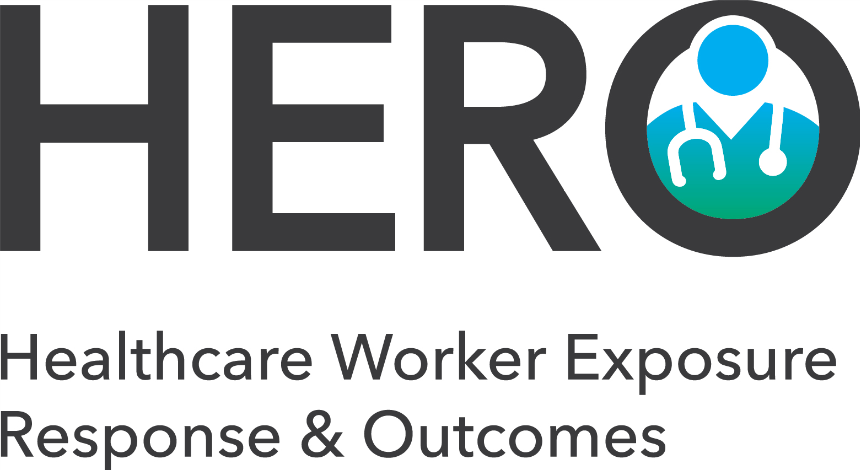 Dear Colleague If you are like me, your walk into work looks much different today than it did a few months ago. Now, because of the COVID-19 pandemic, we take on risks that we never imagined. That’s why I’m inviting you to join the Healthcare Worker Exposure Response & Outcomes (HERO) Registry. The HERO Registry is designed for healthcare workers like you, me, and our colleagues across America. The mission of the registry is to address the problems we face as healthcare workers in real time — and over time.There is no cost to join the HERO Registry and it takes only a few minutes to sign up. Participation involves answering short surveys to share where you work, what you do, along with your interests in fighting COVID-19. As HERO Registry participants, we could have the opportunity to participate in clinical research studies starting with the HERO-HCQ Trial. This trial is testing if hydroxychloroquine (HCQ) can prevent COVID-19 infection in healthcare workers. I am also excited about the opportunity to work alongside researchers to help identify needs and issues that are most important to address in order to protect our health and well-being, as well as our family and friends.   Please take a moment to learn about the HERO Registry and join at heroesresearch.org. Sincerely,[Name and title]Text Message Option
I just joined the HERO Registry to help protect the health and well-being of healthcare workers like us. Learn more at heroesresearch.org